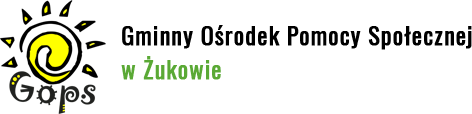 KLAUZULA INFORMACYJNA (świadczenie Dobry start 300+)Na podstawie art. 13 ust. 1 i 2 Rozporządzenia Parlamentu Europejskiego i Rady (UE) 2016/679 z 27 kwietnia 2016 r. w sprawie ochrony osób fizycznych w związku z przetwarzaniem danych osobowych i w sprawie swobodnego przepływu takich danych oraz uchylenia dyrektywy 95/46/WE - dalej: „RODO” informujemy, że:1. Administratorem Państwa danych jest Gminny Ośrodek Pomocy Społecznej w Żukowie, przy ul. Bolesława Prusa 49, 83-330 Żukowo, tel. 58 681-82-64, adres e-mail: gops@zukowo.pl2. Administrator wyznaczył Inspektora Ochrony Danych, z którym mogą się Państwo kontaktować we wszystkich sprawach dotyczących przetwarzania danych osobowych za pośrednictwem adresu email: iodgops@zukowo.pl lub pisemnie na adres Administratora podany w pkt. 1.3. Państwa dane osobowe będą przetwarzane w celu ustalenia prawa do świadczenia programu „Dobry start”.4. Podstawą przetwarzania Państwa danych osobowych jest art. 6 ust. 1 lit. c oraz art. 9 ust. 2 lit. b RODO, w związku z Uchwałą Nr 80 Rady Ministrów z dnia 30 maja 2018 r. w sprawie ustanowienia rządowego programu „Dobry start”, Rozporządzenia Rady Ministrów z dnia 30 maja 2018 r. w sprawie szczegółowych warunków realizacji rządowego programu „Dobry start” oraz ustawy z dnia 14 czerwca 1960 r. Kodeks postępowania administracyjnego– zwanej dalej Ustawą. Podstawą przetwarzania danych jest również art. 6 ust. 1 RODO, tj. wyrażona przez Państwa zgoda dla kategorii danych osobowych podanych dobrowolnie, to znaczy innych niż wymaganych przepisami prawa dla realizacji świadczenia.5. Państwa dane będą przechowywane przez okres wynikający z Rozporządzenia Prezesa Rady Ministrów z dnia 18 stycznia 2011 r., w sprawie instrukcji kancelaryjnej, jednolitych rzeczowych wykazów akt oraz instrukcji w sprawie organizacji i zakresu działania archiwów zakładowych.6. Państwa dane nie będą przetwarzane w sposób zautomatyzowany, w tym nie będą podlegać profilowaniu.7. W związku z przetwarzaniem Państwa danych osobowych, przysługują Państwu następujące prawa:- prawo dostępu do swoich danych oraz otrzymania ich kopii- prawo do sprostowania (poprawiania) swoich danych osobowych;- prawo do ograniczenia przetwarzania danych osobowych;- prawo do cofnięcia zgody w dowolnym momencie bez wpływu na zgodność z prawem przetwarzania, którego dokonano na podstawie zgody przed jej cofnięciem;- prawo wniesienia skargi do Prezesa Urzędu Ochrony Danych Osobowych (ul. Stawki 2, 00-193 Warszawa), w sytuacji, gdy uzna Pani/Pan, że przetwarzanie danych osobowych narusza przepisy ogólnego rozporządzenia o ochronie danych osobowych (RODO);8. Podanie przez Państwa danych osobowych wymaganych dla realizacji świadczenia na podstawie Ustawy jest obowiązkowe – nieprzekazanie danych skutkować będzie brakiem możliwości rozpatrzenia wniosku. Brak przekazania przez Państwa danych osobowych oznaczonych jako dobrowolne pozostaje bez wpływu na rozpatrzenie złożonego wniosku.9. Państwa dane mogą zostać przekazane podmiotom zewnętrznym na podstawie zawartej przez jednostkę umowy powierzenia przetwarzania danych osobowych, w związku z realizacją przysługujących Państwu świadczeń, a także podmiotom lub organom uprawnionym na podstawie przepisów prawa.